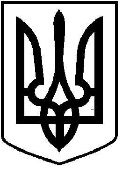 ЧОРТКІВСЬКА    МІСЬКА    РАДАВИКОНАВЧИЙ КОМІТЕТР І Ш Е Н Н Я (проєкт)______________ 2021 року 					                             №  _____ Про затвердження конкурсної документації з вибору керуючої компанії індустріального парку «Chortkiv-West»З метою вибору на конкурентних засадах керуючої компанії індустріального парку «Chortkiv-West» шляхом організації і проведення відкритого конкурсу, керуючись Законом України «Про місцеве самоврядування в Україні», Законом України «Про індустріальні парки», на виконання рішень сесії Чортківської міської ради від 25 жовтня 2019 року №1623 «Про організацію та проведення конкурсу з вибору керуючої компанії індустріального парку «Chortkiv-West», від 27 серпня 2021 року №  «Про внесення змін до рішення сесії міської ради від 25 жовтня 2019 року №1623 «Про організацію та проведення конкурсу з вибору керуючої компанії індустріального парку «Chortkiv-West», виконавчий комітет міської  радиВИРІШИВ :1.  Затвердити конкурсну документацію з вибору керуючої компанії індустріального парку «Chortkiv-West» згідно з додатком.2. Визначити датою проведення конкурсу з вибору керуючої компанії індустріального парку «Chortkiv-West» 29 вересня 2021 року.3. Встановити термін прийому конкурсних пропозицій (заявок) з 28 серпня 2021 року по 26 вересня 2021 року.4. Контроль за виконанням даного рішення покласти на заступницю міського голови з питань діяльності виконавчих органів міської ради Колісник Л.М.Міський голова                                                                Володимир ШМАТЬКО      Череднікова О.       Колісник Л.       Натуркач А.